Wie schreibt man die folgenden Fragen im Perfekt?1.) Siehst du den neuen Star Wars-Film? 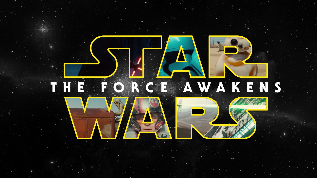 2.)  Wir organisieren eine Party. 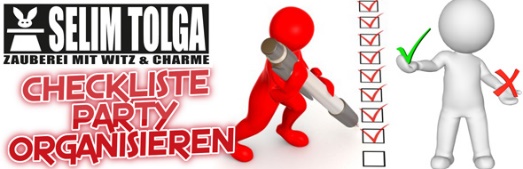 3.)  Ich spreche mit meinem Freund. 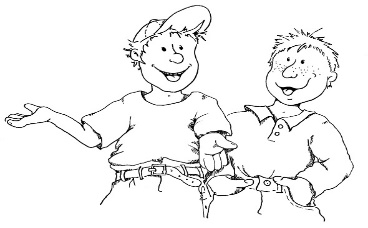 4.)  Was passiert am Wochenende? 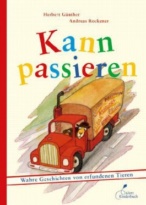 5.)  Ihr bringt die Hausaufgaben mit. 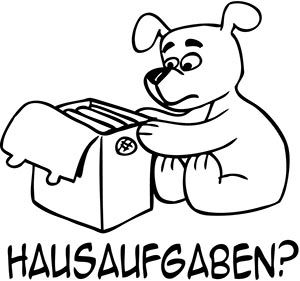 6.)  Wir kommen nach Hause. 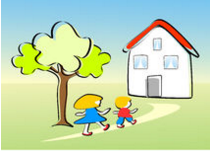 7.)  Schickst du eine E-mail? 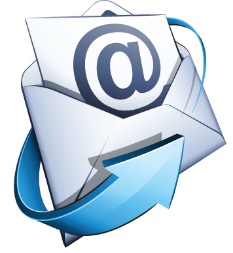 